REALIDAD VIRTUAL – Prof. Pedro VargasLas tecnologías emergentes del futuro proporcionarán tanto nuevas formas de interactuar, así como nuevas posibilidades creativas y experimentales para múltiples disciplinas. En este sentido, el aporte de la realidad virtual permite la multidisciplinariedad desde el diseño, la arquitectura, el arte, las nuevas tecnologías, el periodismo transmedial y, en general los nuevos modos de pensar el espacio general, que interactúan de manera creativa e innovadora que responden a las demandas del contexto actual.Los estudiantes aprenderán sobre los lenguajes, experimentación y diseños de los sistemas virtuales interactivos con el fin de abrir su campo de conocimiento a nuevas posibilidades creativas. El bloque de conocimiento tiene un carácter teórico/técnico, y no se requiere que el alumno esté familiarizado con el desarrollo de aplicaciones de realidad virtual.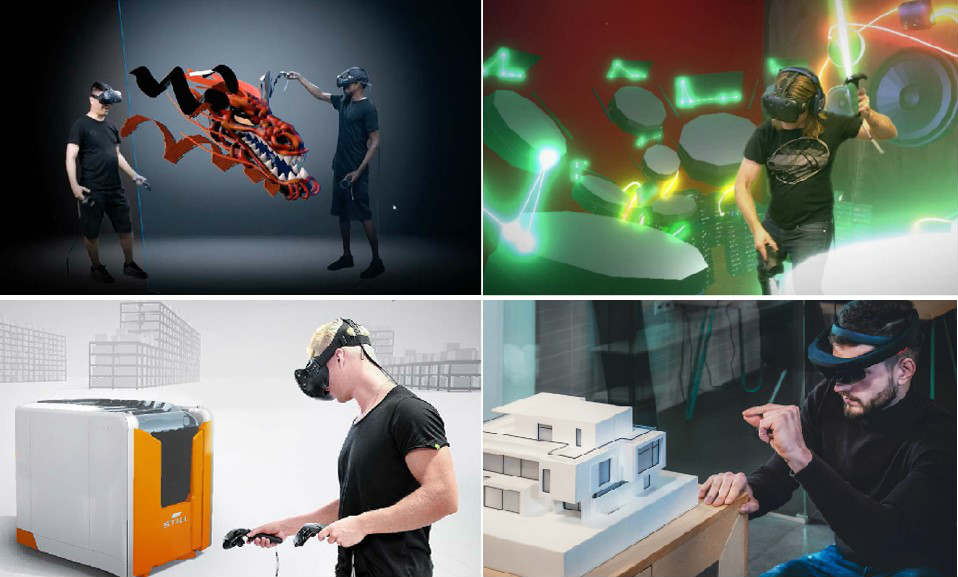 